	Drama 20: CP 20.1                                                         						Name: ___________________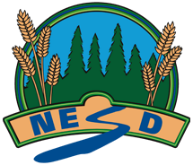 Feedback:Fully meeting expectations, with enriched understanding (EU)Fully meeting grade level expectations (FM)Mostly meeting grade level expectations (MM)Not yet meeting grade level expectations (NY)CP20.1 Use storytelling in own dramatic work.  You can insightfully use storytelling in your own dramatic work to make connections with an audience.  You might be:Sharing the same story using different storytelling techniques and reflecting on which techniques were more impactful with your audience. Retelling a classic story using different techniques to highlight a different perspective. Directing a scene and thoughtfully sharing constructive feedback with your team to refine the performance.   You can use storytelling in your own dramatic work.  You show this by:  
Investigating and reflectively practicing the art of storytelling. Selecting a story and applying dramatic storytelling techniques to connect with an audience.  Respectfully listening to and sharing constructive feedback with peers to refine your storytelling technique. You are using storytelling in your own dramatic work.  You may be: Listening to various storytellers. Discussing the art of storytelling and reflecting on the ways it impacts your performance. Choosing a story to share with your peers. Practicing using dramatic storytelling techniques. Exploring methods of providing constructive feedback. Reflecting on feedback from peers and using it to refine your performance.  You are having trouble using storytelling in your own dramatic work. Consider:Why are stories important to us? Our culture?Who are influential storytellers?  What makes their stories different?How do we tell stories that connect with an audience?What stories do I have to tell?What is constructive feedback and how can it help us refine our performances?